Campionati Studenteschi 2018/2019Istituzioni scolastiche secondarie di II grado 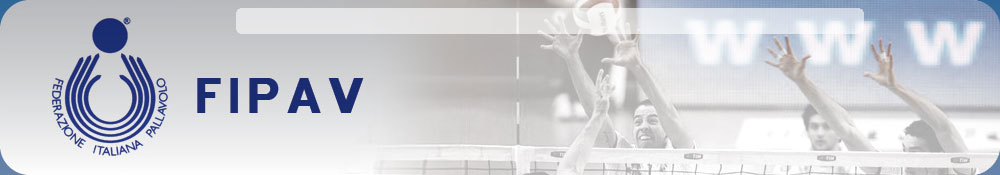                        BEACH VOLLEYComposizione delle squadreOgni squadra è composta da 2 giocatori in campo.È previsto l'uso di un'eventuale riserva che potrà sostituire il giocatore titolare solo ad inizio dell'incontro oppure, nelcaso sostituisca un giocatore infortunato, in qualsiasi momento ed una sola volta.Impianti e attrezzatureIl terreno di gioco è un rettangolo di m 16 x 8, circondato da una zona libera larga almeno 3 metri in ogni parte.Lo spazio di gioco libero, che è quello al di sopra della superficie di gioco, deve essere libero da ogni ostacolo conun'altezza di almeno 7 metri.La rete deve essere posta alle seguenti altezze:                              Maschi     FemmineCategoria Allievi   mt. 2,24      mt. 2,15Categoria Juniores mt. 2,43      mt. 2,24PalloniE' consentito l'uso di vari tipi di pallone da beach volley, di cuoio soffice o sintetico che non assorba umidità e che siautilizzabile anche sotto la pioggia, purché vengano rispettate le seguenti dimensioni:circonferenza da cm 66 a cm 68, peso da gr. 260 a gr. 280.Regolamento:Valgono le regole della Pallavolo, con le sole eccezioni:- non si può eseguire il pallonetto con le dita della mano aperta (regola BV)- non si può inviare la palla in palleggio nel campo avversario nel primo tocco; nel secondo e nel terzo tocco è consentito solo se la palla viaggia perpendicolarmente alla linea delle spalle (sia nel palleggio avanti che in quello rovesciato).- E’consentita la presenza dell’allenatore in panchinaSistema di punteggioLa gara è vinta dalla squadra che si aggiudica due set. Un set (eccetto il 3° decisivo set) è vinto dalla squadra che perprima consegue 21 punti con uno scarto di almeno due punti. In caso di 20 punti pari, il gioco continua fino aconseguire lo scarto di due punti (22-20, 23-21 etc.). Nel caso di punteggio 1-1 pari, il set decisivo (3°) è giocato a 15punti con uno scarto di almeno due punti:Per esigenze organizzative può essere adottato un sistema di punteggio di 1 seta 21, con le modalità di cui sopra.Ogni qualvolta una squadra sbaglia un servizio, o sbaglia nel colpire la palla o commette qualsiasi altro tipo di fallo, lasquadra avversaria conquista un punto con una delle seguenti conseguenze: se la squadra avversaria era al servizio,conquista un punto e continua a servire, se la squadra avversaria era a ricevere, guadagna il diritto a servire e conquistaanche un punto.Tempi di riposoOgni squadra ha diritto di richiedere 1 tempo di riposo per ciascun set.Cambi di campoLe squadre cambiano campo dopo ogni 7 punti giocati nel 1° e 2° set ed ogni 5 punti nel 3° set.IntervalliL'intervallo tra un set e l'altro ha la durata di 1 minuto. Durante l'intervallo, prima del set decisivo effettua un nuovosorteggio.Formula di svolgimentoOgni Commissione organizzatrice adotterà le formule di gioco che riterrà più idonee in relazione a condizioniambientali e numero di partecipanti, conformandosi, quando possibile, a quelle proposte dalla Fipav.RiferimentoPer quanto non previsto nel presente Regolamento, vige il regolamento tecnico della FIPAV.I tornei di Beach Volley denominati “Beach’nd School” organizzati dalla FIPAV, qualora le modalità di svolgimentosiano conformi alla presente scheda tecnica, possono costituire la fase Provinciale del torneo Beach Volley dei Campionati Studenteschi.